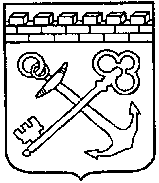 КОМИТЕТ ГОСУДАРСТВЕННОГО ЗАКАЗАЛЕНИНГРАДСКОЙ ОБЛАСТИПРИКАЗ № от ___________________2020 годаВ целях реализации постановления Правительства Ленинградской области от 30 апреля 2020 года № 262  «Об утверждении Положения о системах оплаты труда в государственных учреждениях Ленинградской области по видам экономической деятельности и признании утратившими силу полностью или частично отдельных постановлений Правительства Ленинградской области» приказываю:Утвердить порядок установления стимулирующих выплат руководителю Государственного бюджетного учреждения Ленинградской области «Фонд имущества Ленинградской области» согласно приложению.Признать утратившим силу приказа Комитета государственного заказа Ленинградской области от 30 июня 2020 года № 13-п. 3. Контроль за исполнением настоящего приказа оставляю за собой.Председатель Комитета                                                                                Д.И. ТолстыхПорядок установления стимулирующих выплат руководителю Государственного бюджетного учреждения Ленинградской области «Фонд имущества Ленинградской области» (далее – Порядок)Настоящий Порядок устанавливает виды и порядок установления стимулирующих выплат руководителю Государственного бюджетного учреждения Ленинградской области «Фонд имущества Ленинградской области» (далее – Учреждение). Стимулирующие выплаты руководителю Учреждения устанавливаются из следующего перечня выплат:а) премиальные выплаты по итогам работы;б) премиальные выплаты за выполнение особо важных (срочных) работ;в) премиальные выплаты к значимым датам (событиям).3. Установление руководителю Учреждения  иных стимулирующих выплат, кроме перечисленных в пункте 2 настоящего Порядка, не допускается.4. Премиальные выплаты по итогам работы руководителю Учреждения осуществляются по итогам работы Учреждения;5. Премиальные выплаты по итогам работы выплачиваются руководителю Учреждения с периодичностью подведения итогов работы Учреждения за месяц.6. Премиальные выплаты по итогам работы выплачиваются на основании распоряжения председателя Комитета государственного заказа Ленинградской области (далее – Комитет).7. В целях оценки деятельности Учреждения в Комитет представляется отчет руководителя Учреждения о проделанной работе за месяц, содержащий показатели деятельности Учреждения. Отчет предоставляется в срок не позднее последнего рабочего дня текущего месяца.  8. Размер премиальных выплат руководителю по итогам работы определяется на основе критериев оценки деятельности учреждения и порядка определения размера премиальных выплат руководителю, установленных приложениями 1 и 2 
к настоящему положению. 9. Размер премиальных выплат руководителю по итогам работы Учреждения не может превышать 100 процентов от окладно-ставочной части заработной платы по замещаемой им должности.10. Премиальные выплаты руководителю за выполнение особо важных (срочных) работ устанавливаются на основании распоряжения председателя Комитета и не могут превышать 5 процентов базовой части его заработной платы в целом за календарный год.11. Решение о назначении и размере премиальных выплат руководителю Учреждения за выполнение особо важных (срочных) работ принимается председателем Комитета. 12. По решению председателя Комитета размер стимулирующих выплат руководителю Учреждения уменьшается на 100 процентов в следующих случаях:а) выявления в отчетном периоде фактов нецелевого использования бюджетных средств; б) выявления в отчетном периоде фактов предоставления недостоверной (искаженной) отчетности о достижении критериев оценки деятельности учреждения, повлекшей установление необоснованно высоких размеров премиальных выплат по итогам работы; в) наличия задолженности по выплате заработной платы работникам Учреждения по итогам хотя бы одного месяца отчетного периода (за исключением задолженности, возникшей по вине третьих лиц, а также оспариваемой в судебном порядке);г) не достижения уровня выполнения критериев оценки деятельности Учреждения по трем и более критериям оценки, установленным приложением 1 к настоящему;д) привлечения руководителя Учреждения к дисциплинарной ответственности в порядке, установленном трудовым законодательством;е) наличие в отчетном периоде случаев нарушений бюджетного законодательства, выявленных в ходе проведения контрольных мероприятий органами государственного финансового контроля.Приложение 1к ПорядкуПереченькритериев оценки деятельности Учреждения, используемых для определения премиальных выплат по итогам работы руководителю Государственного бюджетного учреждения Ленинградской области «Фонд имущества Ленинградской области»Приложение 2к ПорядкуПорядок определения размера премиальных выплат по итогам работы руководителю Государственного бюджетного учреждения Ленинградской области «Фонд имущества Ленинградской области»1. При определении размера премиальных выплат руководителю Государственного бюджетного учреждения Ленинградской области «Фонд имущества Ленинградской области» (далее Учреждение) используется балльная система оценки. В зависимости от суммы баллов, присвоенных по оценке результатов деятельности Учреждения, руководителю могут быть установлены следующие размеры премиальных выплат:а) 10 баллов включительно соответствует 100 процентному размеру премиальных выплат;б) менее 10 до 9 баллов включительно соответствует 90 процентному размеру премиальных выплат;в) менее 9 до 7 баллов включительно соответствует 80 процентному размеру премиальных выплат; г) менее 7 баллов соответствует 0 процентному размеру премиальных выплат2. В случае наличия оснований, предусмотренных пунктом 9 настоящего положения, премиальные выплаты руководителю уменьшаются на 100 процентов.«Об утверждении Порядка установления стимулирующих выплат руководителю Государственного бюджетного учреждения Ленинградской области «Фонд имущества Ленинградской области» и о признании утратившим силу приказа Комитета государственного заказа Ленинградской области от 30 июня 2020 года № 13-п»   Приложение к приказу Комитета государственного заказа Ленинградской областиот ________________ 2020 № __________№Показатели эффективности и результативности деятельности Государственного бюджетного учреждения Ленинградской области «Фонд имущества Ленинградской области» (далее – Учреждение), руководителя Учреждения Критерии оценки эффективностиШкала оценки эффективности 1.Обеспечение исполнения обязательств в соответствии с соглашением о порядке и условиях предоставления субсидии на финансовое обеспечение выполнения государственного задания на оказание государственных услуг (выполнение работ)Исполнение обязательств в соответствии с соглашением о порядке и условиях предоставления субсидии на финансовое обеспечение выполнения государственного задания на оказание государственных услуг (выполнение работ) 1 – да0 – нет2.Оплата труда сотрудникам УчрежденияОтсутствие просроченной кредиторской задолженности по заработной плате сотрудникам учреждения1 – да0 – нет3.Соблюдение Учреждением при осуществлении деятельности приказов, распоряжений Комитета государственного заказа Ленинградской областиОтсутствие случаев несоблюдения Учреждением при осуществлении деятельности приказов, распоряжений Комитета государственного заказа Ленинградской области1 – да0 – нет4.Сопровождение и развитие автоматизированной информационной системы «Государственный заказ Ленинградской области»Отсутствие обоснованных жалоб пользователей автоматизированной информационной системы «Государственный заказ Ленинградской области» на деятельность Учреждения1 – да0 – нет5.Организация торгов в соответствии с Земельным кодексом Российской Федерации, Федеральным законом от 21 декабря 2001 года № 178-ФЗ«О приватизации государственного и муниципального имущества»,  Приказом ФАС России от 10 февраля 2010 года № 67 «О порядке проведения конкурсов или аукционов на право заключения договоров аренды, договоров безвозмездного пользования, договоров доверительного управления имуществом, иных договоров, предусматривающих переход прав в отношении государственного или муниципального имущества, и перечне видов имущества, в отношении которого заключение указанных договоров может осуществляться путем проведения торгов в форме конкурса»Отсутствие обоснованных жалоб заказчиков услуги на действия Учреждения, руководителя Учреждения 0,5 – да0 – нет5.Организация торгов в соответствии с Земельным кодексом Российской Федерации, Федеральным законом от 21 декабря 2001 года № 178-ФЗ«О приватизации государственного и муниципального имущества»,  Приказом ФАС России от 10 февраля 2010 года № 67 «О порядке проведения конкурсов или аукционов на право заключения договоров аренды, договоров безвозмездного пользования, договоров доверительного управления имуществом, иных договоров, предусматривающих переход прав в отношении государственного или муниципального имущества, и перечне видов имущества, в отношении которого заключение указанных договоров может осуществляться путем проведения торгов в форме конкурса»Отсутствие обоснованных жалоб участников торгов на действия Учреждения, руководителя Учреждения0,5 – да0 – нет6.Организация торгов, консультационные услуги в соответствии с требованиями Федерального закона от 05 апреля 2013 года № 44-ФЗ «О контрактной системе в сфере закупок товаров, работ, услуг для обеспечения государственных и муниципальных нужд», Федерального закона от 18 июля 2011 года № 223-ФЗ «О закупках товаров, работ, услуг отдельными видами юридических лиц», Постановления Правительства РФ от 01 июля 2016 года № 615 «О порядке привлечения подрядных организаций для оказания услуг и (или) выполнения работ по капитальному ремонту общего имущества в многоквартирном доме и порядке осуществления закупок товаров, работ, услуг в целях выполнения функций специализированной некоммерческой организации, осуществляющей деятельность, направленную на обеспечение проведения капитального ремонта общего имущества в многоквартирных домах»Отсутствие обоснованных жалоб заказчиков услуги на действия Учреждения, руководителя Учреждения1,5 – да0 – нет6.Организация торгов, консультационные услуги в соответствии с требованиями Федерального закона от 05 апреля 2013 года № 44-ФЗ «О контрактной системе в сфере закупок товаров, работ, услуг для обеспечения государственных и муниципальных нужд», Федерального закона от 18 июля 2011 года № 223-ФЗ «О закупках товаров, работ, услуг отдельными видами юридических лиц», Постановления Правительства РФ от 01 июля 2016 года № 615 «О порядке привлечения подрядных организаций для оказания услуг и (или) выполнения работ по капитальному ремонту общего имущества в многоквартирном доме и порядке осуществления закупок товаров, работ, услуг в целях выполнения функций специализированной некоммерческой организации, осуществляющей деятельность, направленную на обеспечение проведения капитального ремонта общего имущества в многоквартирных домах»Отсутствие обоснованных жалоб участников торгов на действия Учреждения, руководителя Учреждения1,5 – да0 – нет7Организация торгов в соответствии с требованиями ст. 447-449 Гражданского кодекса Российской ФедерацииОтсутствие обоснованных жалоб заказчиков услуги на действия Учреждения, руководителя Учреждения 0,5 – да0 – нет7Организация торгов в соответствии с требованиями ст. 447-449 Гражданского кодекса Российской ФедерацииОтсутствие обоснованных жалоб участников торгов на действия Учреждения, руководителя Учреждения0,5 – да0 – нет8.Соответствие образовательной деятельности требованиям законодательства в сфере образованияСоответствие реализованных образовательных программ перечню программ, определенных в лицензии1 – да0 – нетМаксимальная оценка эффективности:Максимальная оценка эффективности:Максимальная оценка эффективности:10